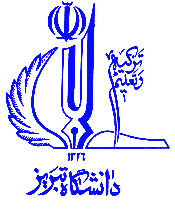 مدیریت امورپژوهشی دانشگاهپرسشنامه انجام برنامه تحقیقاتی در قالب بند (2) برنامه افزایش اثر بخشی تحقیقاتی و فناورانه دانشگاه تبریز مدیریت محترم امور پژوهشی دانشگاهبا سلام واحترام اینجانب .....................................   عضو هیأت علمی دانشکده ..........................................  دانشگاه تبریز، که برابر مدارک پیوستی  حائز شرایط مندرج در ماده 1 دستورالعمل اجرائی بند (2) برنامه افزایش اثر بخشی تحقیقاتی و فناورانه دانشگاه تبریز می باشم، به عنوان مسئول تیم تحقیقاتی درخواست انجام برنامه تحقیقاتی با مساعدت و همکاری علمی افراد مشروحه ذیل را دارم، علیهذا خواهشمند است دستور فرمایند ضمن بررسی موضوع و در صورت موافقت، به نحو مقتضی مبلغ حمایتی 000/000/300 ریالی دانشگاه را در اختیار اینجانب قرار دهند تا نسبت به هزینه کرد آن در قالب اهداف برنامه پیشنهادی اقدام نمایم. اعضای تیم تحقیقاتی برنامه پیشنهادی:مشخصات برنامه پیشنهادیضمناً اینجانب به عنوان مسئول تیم تحقیقاتی متعهد می گردم با ملحوظ داشتن ماده 3 دستورالعمل اجرائی بند (2) برنامه افزایش اثر بخشی تحقیقاتی و فناورانه دانشگاه تبریز، در پایان دوره نسبت به ارائه خروجی های مورد انتظار از اجرای این برنامه در قالب مقاله اقدام نمایم. بدیهی است در صورت عدم انجام بموقع تعهدات یادشده ، دانشگاه تبریز مجاز خواهد بود برابر مقررات با اینجانب رفتار نماید.نام ونام خانوادگی مسئول تیم تحقیقاتی: ........................................... محل امضاء:  ........................................شماره تماس مسئول تیم تحقیقاتی:  ................................... کارشناس محترم برنامه تحقیقاتی جهت اقدام لازم با ملحوظ داشتن بند  ......... صورتجلسه مورخ ........................ شورای پژوهش و فناوری دانشگاه                            مدیر امور پژوهشی دانشگاهردیفنام ونام خانودگیرشته تخصصیمحل خدمتپست سازمانی ( عضو هیأت علمی – دانشجو – پژوهشگر پسا دکتری)1234567عنوان فارسی برنامه :     ..........................................................................................................................................چکیده:  آیا پروژه حامی خارج از دانشگاه دارد؟                     بلی                         خیر      آیا پروژه همکاری از دانشگاه های خارجی دارد؟                  بلی                         خیر      